First Aid Quiz 3First Aid Kit contents,  part 1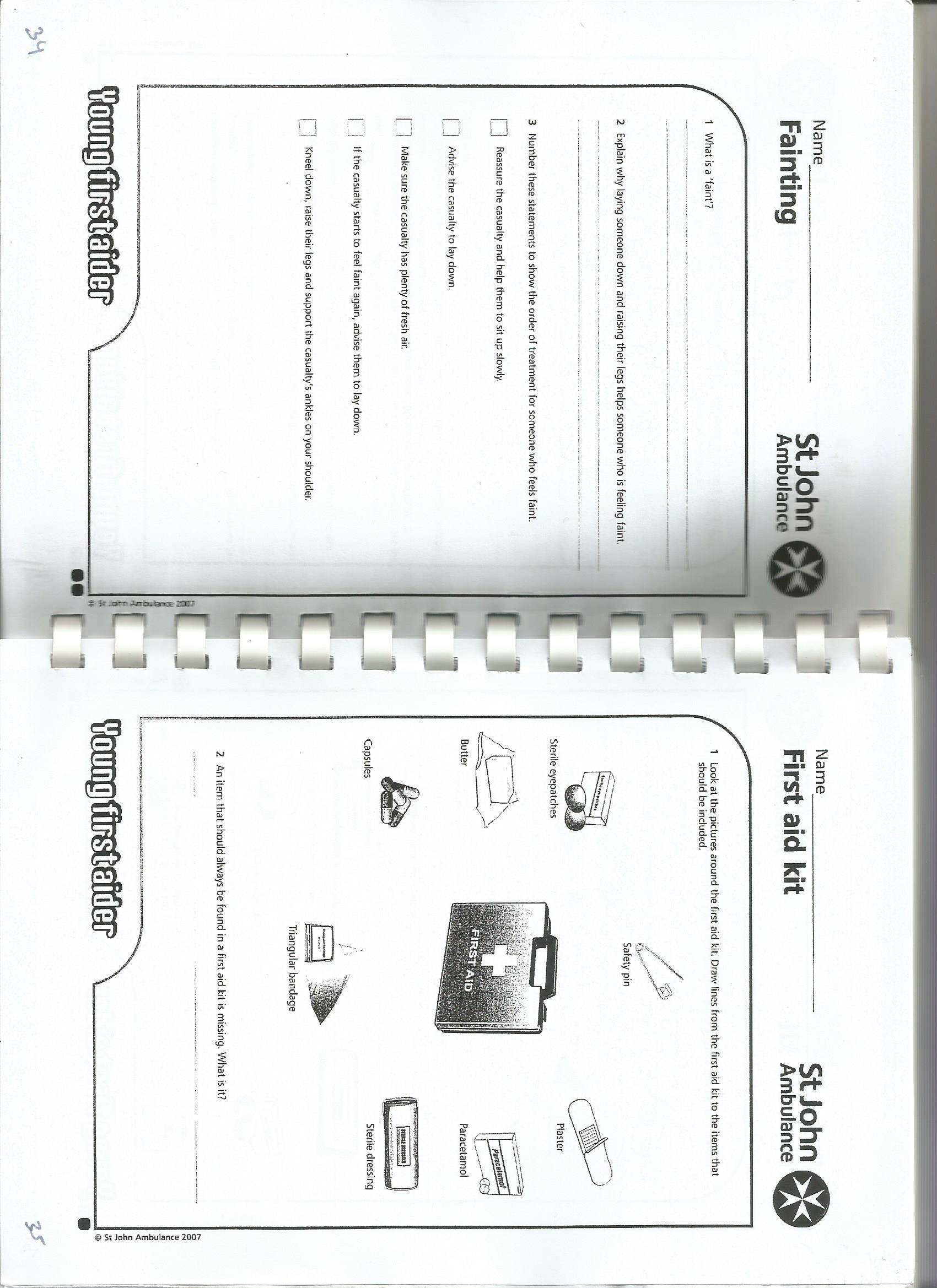 What other items might you find in a First Aid kit?……………………………………………………………………………………………………………….……………………………………………………………………………………………………………….……………………………………………………………………………………………………………….……………………………………………………………………………………………………………….First Aid Kit, use of contents  part 2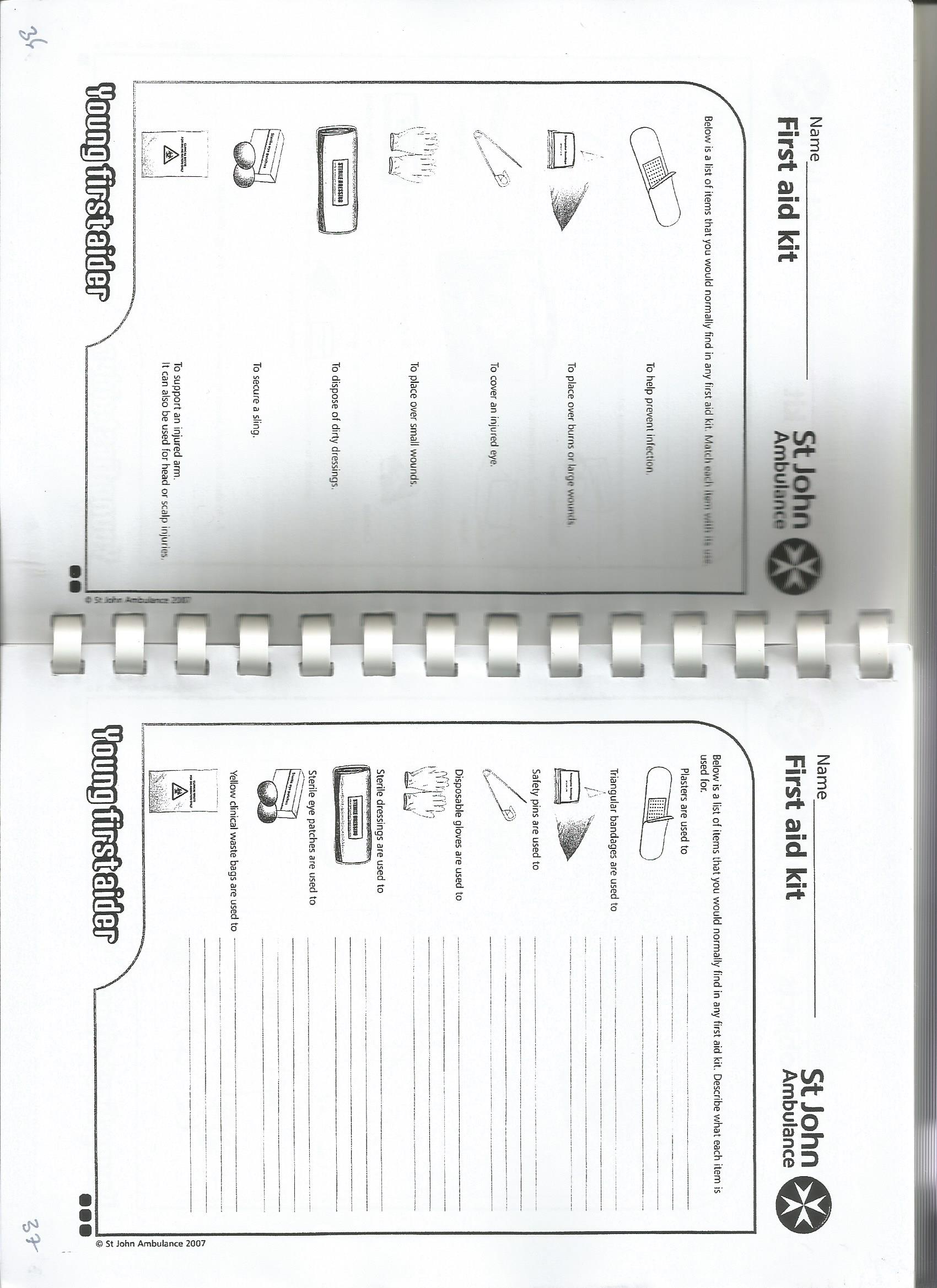 Give each item a name.From the extra items you gave on page 1, choose some and give their uses:……………………………………………………………………………………………………………….……………………………………………………………………………………………………………….……………………………………………………………………………………………………………….